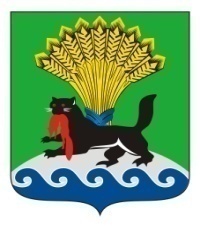 КОНТРОЛЬНО-СЧЕТНАЯ ПАЛАТА ИРКУТСКОГО РАЙОННОГО МУНИЦИПАЛЬНОГО ОБРАЗОВАНИЯО РЕЗУЛЬТАТАХ КОНТРОЛЬНОГО МЕРОПРИЯТИЯОТЧЕТ №07/19-опо результатам контрольного мероприятия«Проверка законного, результативного (эффективного и экономного) использования бюджетных средств, направленных в 2018 году на оплату труда работников МОУ ИРМО «Листвянская СОШ»01 июля 2019 года                                                                                   г. ИркутскРассмотрен на Коллегии КСП(протокол от 28.06.2019 №7-к)Утвержден распоряжением председателя КСП Иркутского района от 01.07.2019 №27-кмОснование для проведения контрольного мероприятия:Пункт 1.7 Плана деятельности Контрольно-счетной палаты Иркутского района на 2019 год, утвержденного распоряжением Контрольно-счетной палаты Иркутского района от 29.12.2018 №38-од.Цель контрольного мероприятия: Проверка обоснованности, правомерности, целевого использования бюджетных средств, выделенных на оплату труда работников муниципального общеобразовательного учреждения Иркутского районного муниципального образования «Листвянская средняя общеобразовательная школа».Предмет контрольного мероприятия:Нормативные правовые акты, распорядительные, финансовые документы, бухгалтерская отчетность, первичные и иные документы, относящиеся к теме проверки.Проверяемый период деятельности: 2018 год.Сроки проведения контрольного мероприятия: с 06.05.2019 по 04.06.2019 года.При подготовке настоящего отчета учтены предоставленные муниципальным общеобразовательным учреждением Иркутского районного муниципального образования «Листвянская средняя общеобразовательная школа» пояснения.Результаты контрольного мероприятия.1. Общие положения. Муниципальное общеобразовательное учреждение Иркутского районного муниципального образования «Листвянская средняя общеобразовательная школа» (далее - МОУ ИРМО «Листвянская СОШ»,  Учреждение, Школа) создано и действует на основании законодательства Российской Федерации, Иркутской области, Устава, муниципальных правовых актов Иркутского районного муниципального образования. Тип Учреждения: казенное.Адрес места осуществления образовательной деятельности:664520, Россия, Иркутская область, Иркутский район, рабочий поселок Листвянка, улица Горького, 93.МОУ ИРМО «Листвянская СОШ» создано с целью реализации образовательных программ начального общего, основного общего, среднего общего образования.Лицензия на осуществление образовательной деятельности выдана Школе Службой по контролю и надзору в сфере образования Иркутской области от 30.03.2016 №9087.Устав Школы утвержден постановлением Администрации Иркутского районного муниципального образования от 31.12.2015 №2762, зарегистрирован в Межрайонной ИФНС России №17 по Иркутской области 10.02.2016 года.Учредителем Учреждения является Иркутское районное муниципальное образование (далее - ИРМО или Иркутский район).Права собственника имущества осуществляет Администрация Иркутского района.МОУ ИРМО «Листвянская СОШ» находится в ведении Управления образования администрации Иркутского района (далее - Управление образования).В соответствии с договором на бухгалтерское обслуживание от 01.01.2013 года №11 полномочия по организации и ведению бухгалтерского учета и составлению отчетности осуществляет муниципальное казенное учреждение ИРМО «Централизованная бухгалтерия учреждений образования» .2. Соблюдение порядка расходования бюджетных средств в пределах выделенных бюджетных ассигнований и доведенных лимитов бюджетных обязательств.Бюджетные ассигнования по расходам на оплату труда доведены Управлением образования на 01.01.2018 до МОУ ИРМО «Листвянская СОШ» в сумме 13 595,9 тыс. рублей, лимиты бюджетных обязательств – в сумме 13 570,0 тыс. рублей. В течение года уведомлениями об изменении ассигнований и лимитов бюджетных обязательств по расходам на выплату персоналу вносились изменения. Бюджетные ассигнования и лимиты бюджетных обязательств по состоянию на 28.12.2018 доведены в сумме 15 325,5 тыс. рублей, из них:- фонд оплаты труда - в сумме 11 752,7 тыс. рублей; - взносы по обязательному социальному страхованию на выплаты по оплате труда и иные выплаты - в сумме 3 572,8 тыс. рублей.Согласно Отчету об исполнении бюджета (ф.0503127) Учреждения расходы на выплаты персоналу исполнены в сумме 15 325,5 тыс. рублей или 100% от плановых назначений.3. Проверка правильности, обоснованности начисления и выплаты заработной платы работникам МОУ ИРМО «Листвянская СОШ».1. В проверяемом периоде расходы на выплату персоналу осуществлялись за счет средств областного бюджета. Начисление заработной платы работникам Школы производилось согласно утвержденным штатным расписаниям, тарификационным спискам, табелям учета и использования рабочего времени и приказам директора. Оплата труда работников МОУ ИРМО «Листвянская СОШ» осуществляется по системе, отличной от Единой тарифной сетки, в соответствии с «Примерным Положением об оплате труда работников муниципальных образовательных организаций, учредителем которых является Иркутское районное муниципальное образование» утвержденное постановлением администрации ИРМО от 28.06.2011 №3396 (далее – Примерное Положение). Положение об оплате труда работников МОУ ИРМО «Листвянская СОШ» (далее – Положение об оплате труда) утверждено директором Школы и согласовано с председателем профсоюзного комитета Учреждения 11.01.2016 года. Положение об оплате труда является приложением №2 к Коллективному договору, утвержденному на собрании трудового коллектива протоколом №2 от 11.01.2016 года.Положение об оплате труда определяет порядок и условия формирования системы оплаты труда и стимулирования работников организации. Согласно пункту 1.2 Положения об оплате труда система оплаты труда включает в себя:- минимальные размеры окладов (ставок) по профессиональным квалификационным группам работников; - размеры повышающих коэффициентов к окладам (ставкам) работников;- условия осуществления и размеры выплат компенсационного характера;- условия осуществления выплат стимулирующего характера.Штатные расписания и тарификационные списки, действовавшие в 2018 году, утверждены директором МОУ ИРМО «Листвянская СОШ» и согласованы с Управлением образования.В штатное расписание в течение 2018 года трижды вносились изменения.Численность работников за 2018 год составила:- на 01.01.2018 штат в количестве 24,5 штатных единиц (приказ организации от 01.01.2018 №1/1);- на 01.03.2018 штат в количестве 26,5 штатных единиц (приказ б/н б/д).С 01.03.2018 дополнительно введены 2,0 штатные единицы по специальности «подсобный рабочий» в целях организации временной занятости несовершеннолетних граждан;- на 01.04.2018 штат в количестве 26,5 штатных единиц (приказ организации от 01.04.2018 №87/1);- на 01.09.2018 штат в количестве 25,5 штатных единиц (приказ организации от 03.09.2018 №218)С 01.09.2018 сокращены 0,5 штатные единицы по специальности «лаборант», 2,0 штатные единицы - по специальности «подсобный рабочий», увеличены 1,5 штатные единицы по специальности «педагог-организатор».Согласно данных тарификационных списков количество педагогических работников составило:- на учебный 2017-2018 год - 23 ставки, - на учебный 2018-2019 год - 21 ставка.Тарификационные списки учителей разработаны в разрезе учебных предметов, по каждому педагогическому работнику. При разработке тарификационных списков учтено количество часов преподавания, количество учащихся, стоимость одного ученико - часа, а также применены коэффициенты, учитывающие стаж педагогической работы, квалификацию педагогических работников, сложность предмета обучения, уровень образования. Количество часов преподавания (педагогическая нагрузка) определено приказами директора Школы. 2. Проверка приказов директора Школы, регламентирующих оплату труда, выявила следующее: 1) отсутствует единообразие в применении форм приказов - часть приказов издается по унифицированным формам, часть в произвольных формах; 2) с большинством приказов, предусматривающих ознакомление работника под роспись, работники не ознакомлены;3) имеются приказы, составленные некорректно в части применения действующего законодательства. Так, имеются приказы директора Школы о предоставлении оплачиваемого учебного отпуска. В соответствии со ст.ст. 173.1, 174, 176 Трудового кодекса Российской Федерации (далее – ТК Российской Федерации) одним из условий предоставления учебного отпуска является обучение (либо поступление на обучение) по имеющей государственную аккредитацию программе:- (или) высшего профессионального образования (бакалавриат, магистратура, специалитет, аспирантура, ординатура, ассистентура-стажировка);- (или) среднего профессионального образования (техникум, колледж, училище и т.п.);- (или) основного общего или среднего образования (как правило, это старшие классы школы, гимназии и т.п.).Согласно удостоверениям о повышении квалификации в 2018 году прошли обучение по дополнительным профессиональным программам повышения квалификации работники Школы Евстафьева А.В., Привалова Е.В., Терентьева А.С., Федорова Г.В., Самойлова С.Е. В соответствии со ст.187 ТК Российской Федерации обучение в данном случае считается направлением работника на профессиональное обучение или дополнительное профессиональное образование с отрывом от работы и сохранением средней заработной платы по основному месту работы. В соответствии с п.9 Постановления Правительства Российской Федерации от 24.12.2007 № 922 "Об особенностях порядка исчисления средней заработной платы" (далее – Постановление №922) средний заработок определяется путем умножения среднего дневного заработка на количество рабочих дней в периоде, подлежащем оплате. Средний дневной заработок исчисляется путем деления суммы заработной платы, фактически начисленной за отработанные дни в расчетном периоде, на количество фактически отработанных в этот период дней.В соответствии с данными расчетно-платежных ведомостей за 2018 год и журналов операций расчетов по оплате труда (ф.0504071) за 2018 год средний заработок вышеперечисленным работникам определялся путем умножения среднего дневного заработка на количество календарных дней в периоде, подлежащем оплате, нарушены требования п.9 Постановления №922.В результате неверного расчета недоначислен средний заработок в общей сумме 6,2 тыс. рублей, в том числе:- Евстафьевой А.В. - в сумме 2,2 тыс. рублей;- Приваловой Е.В. - в сумме 0,9 тыс. рублей;- Терентьевой А.С. - в сумме 0,7 тыс. рублей;- Федоровой Г.В. – 1,3 тыс. рублей;- Самойловой С.Е. – 1,1 тыс. рублей.3. Ведение табеля учета использования рабочего времени                         (ф. 0504421) (далее – Табель) регламентируется Приказом Минфина России от 30.03.2015 №52н "Об утверждении форм первичных учетных документов и регистров бухгалтерского учета, применяемых органами государственной власти (государственными органами), органами местного самоуправления, органами управления государственными внебюджетными фондами, государственными (муниципальными) учреждениями, и Методических указаний по их применению" (далее – Приказ №52н). Имеются приказы директора Школы, согласно которым работники находились в отпусках без сохранения заработной платы. Код условного обозначения для данного вида отпуска формой Табеля Школы, утвержденной приказом директоры школы от 18.10.2017 №247/2, не предусмотрен. В представленных к проверке Табелях отпуск без сохранения заработной платы указывается кодом условного обозначения «О», который  в соответствии с Приказом №52н используется для показателя «Очередные и дополнительные отпуска» или кодом условного обозначения «А», который в соответствии с Приказом №52н относится к обозначению «неявок с разрешения администрации».Необходимо отметить, что согласно Приказу №52-н учреждение вправе самостоятельно дополнить при необходимости буквенные обозначения в целях конкретизации случаев отклонения от нормального использования рабочего времени, перечень которых необходимо закрепить в локальном документе.4. Администрацией Иркутского районного муниципального образования с директором Школы заключен срочный трудовой договор от 23.01.2017 №б/н.Заработная плата директора Школы с 01.01.2018 года с учетом районного коэффициента и северной надбавки составляла сумму 35 962,94 рубля, что соответствует штатному расписанию и расчетно-платежным ведомостям.Проверка показала, что расчет произведен в соответствии с требованиями п.2 постановления администрации ИРМО от 25.04.2011 №2534 «Об утверждении Порядка исчисления размера средней заработной платы для определения размеров должностных окладов руководителей муниципальных учреждений ИРМО» (далее – Постановление №2534), должностной оклад руководителя учреждения, определяемый трудовым договором, устанавливается в кратном отношении к средней заработной плате работников, которые относятся к основному персоналу возглавляемого им учреждения и составляет до 3-х размеров указанной средней заработной платы. Приложением №1 от 23.01.2017 к срочному трудовому договору от 23.01.2017 средняя заработная плата основного персонала Школы определена в размере  14 984,56 рубля, коэффициент кратности установлен в размере 1,5 на основании приказа Управления образования от 01.03.2016 №35-лс «Об утверждении средней заработной платы основного персонала, группы оплаты труда и коэффициентов кратности по образовательным учреждениям». Должностной оклад директора Школы определен в трудовом договоре в сумме 22 476,84 рублей и составляет до 3-х размеров указанной средней заработной платы.Согласно приказу Управления образования от 28.02.2018 №77 «Об утверждении средней заработной платы основного персонала, группы оплаты труда и коэффициентов кратности по образовательным учреждениям и учреждениям дополнительного образования детей» средняя заработная плата основного персонала Школы определена в размере  14 362,48 рубля, коэффициент кратности установлен в размере 1,8. Должностной оклад директора Школы с 01.03.2018 определен в сумме 25 852,46 рублей, что соответствует заработной плате, предусмотренной дополнительным соглашением от 01.03.2018 к срочному трудовому договору от 23.01.2017 года, заключенному начальником Управления образования с директором Школы.Должностные оклады двух заместителей директора Школы с 01.04.2018 установлены на 20 процентов ниже должностного оклада директора, что соответствует п.6 постановления администрации ИРМО от 15.02.2011 №956 "О порядке введения и установления систем оплаты труда работников учреждений, находящихся в ведении Иркутского районного муниципального образования, отличных от Единой тарифной сетки», в котором указано, что должностные оклады заместителей руководителей учреждений устанавливаются на 10–45 процентов ниже должностных окладов руководителей этих учреждений.5. В ходе анализа расчетно-платежных ведомостей за 2018 год установлено, что начисление заработной платы педагогическому составу МОУ ИРМО «Листвянская СОШ» производилось исходя из фактической нагрузки в неделю с учетом ставки норма-часов педагогической работы в неделю, установленной  Приказом Минобрнауки России от 22.12.2014 №1601 "О продолжительности рабочего времени (нормах часов педагогической работы за ставку заработной платы) педагогических работников и о порядке определения учебной нагрузки педагогических работников, оговариваемой в трудовом договоре".Проведен анализ соответствия данных тарификационных списков работников на 01.09.2017 и 01.09.2018 года с данными приказов директора Школы от 01.09.2017 №69 «О педагогической нагрузке на 2017-2018 учебный год», от 03.09.2018 №64 «О педагогической нагрузке на 2018-2019 учебный год». Расхождений не установлено.6. Проверка начисления стимулирующих выплат работникам МОУ ИРМО «Листвянская СОШ».Порядок расчета стимулирующих выплат работникам Школы (далее – Порядок расчета стимулирующих выплат) является приложением №7 к Положению об оплате труда Школы, в соответствии с которым к выплатам стимулирующего характера относятся выплаты, направленные на стимулирование работника к качественному результату труда, а также поощрение за выполненную работу. Данные выплаты устанавливаются работнику с учетом критериев, позволяющих оценить результативность и качество его работы. Проверка Порядка расчета стимулирующих выплат выявила отдельные недостатки. Главой 5 предусмотрен перечень критериев и показателей качества и результативности профессиональной деятельности работников Школы, являющихся основанием для начисления стимулирующих выплат. Установлены критерии и показатели качества и результативности служащим, работникам административно-хозяйственного персонала:- «п.п.1.16. Повару, помощнику повара, уборщицам служебных помещений за обеспечение санитарно-гигиенических условий на закрепленных территориях»;- «п.п.1.13. Повару и помощнику повара за обеспечение требований по хранению сырья и приготовлению пищи»;- «п.п.1.16. Секретарю за содержание школьного архива в образцовом порядке».В соответствии с Приказом Минтруда России от 08.09.2015 №610н "Об утверждении профессионального стандарта "Повар" к необходимым умениям повара относятся работы по подготовке рабочего места и технологического оборудования, производственного инвентаря, инструмента, весоизмерительных приборов, используемых при приготовлении блюд, напитков и кулинарных изделий; соблюдение стандартов чистоты на рабочем месте основного производства организации питания.В соответствии с Квалификационным справочником должностей руководителей, специалистов и других служащих, утвержденным Постановлением Минтруда России от 21.08.1998 №37, формирование дел в соответствии с утвержденной номенклатурой, обеспечение их сохранности и сдача в архив в установленные сроки, относится к должностным обязанностям секретаря-машинистки.Согласно Квалификационному справочнику профессий рабочих, которым устанавливаются месячные оклады, утвержденным Постановлением Госкомтруда СССР, ВЦСПС от 20.02.1984 №58/3-102, соблюдение правил санитарии и гигиены в убираемых помещениях предусмотрено характеристикой работ уборщика служебных помещений.Применение вышеназванных показателей в качестве оснований для начисления стимулирующих выплат некорректно, т.к. данные показатели относятся к должностным обязанностям работников. Необходимо отметить, что нумерация, предусмотренная Порядком расчета стимулирующих выплат, начиная с п.п.1.16. по п.п.1.31., нарушена.В ходе анализа соответствия данных приказов директора Школы и протоколов заседания комиссии по стимулирующим выплатам Школы данным приказов Управления образования расхождений не установлено.Приказами Управления образования и директора МОУ ИРМО «Листвянская СОШ» в 2018 году размер выплат стимулирующего характера работникам Школы установлен в общей сумме 791,2 тыс. рублей, в том числе:- директору Школы в сумме 28,0 тыс. рублей;- работникам Школы в сумме 763,2 тыс. рублей.7. Анализ начисления доплаты образовавшейся разницы до минимального размера оплаты труда работникам за 2018 год показал, что в соответствии с требованиями ст.133.1, 144 ТК Российской Федерации работникам Школы ежемесячно производилась доплата до минимального размера оплаты труда. Согласно ст.3 Федерального закона от 28.12.2017 №421-ФЗ "О внесении изменений в отдельные законодательные акты Российской Федерации в части повышения минимального размера оплаты труда до прожиточного минимума трудоспособного населения" сумма минимального размера оплаты труда с 01.01.2018 составляла 9 489,0 рублей.В соответствии с Федеральным законом от 07.03.2018 №41-ФЗ "О внесении изменения в статью 1 Федерального закона "О минимальном размере оплаты труда" сумма минимального размера оплаты труда с 01.05.2018 составляла 11 163,0 рублей.Согласно расчетно-платежным ведомостям за 2018 год доплата в размере образовавшейся разницы МКУ ИРМО «Централизованная бухгалтерия» работникам Школы производилась своевременно на основании приказов директора Школы. В ходе выборочной проверки установлено, что приказы директора Школы «О доплате до МРОТ работникам МОУ ИРМО «Листвянская СОШ» (Приказы от 05.03.2018 №21, от 28.06.2018 №58, от 03.08.2018 №61) составлены на основании нормативного документа, утратившего силу, постановление администрации Иркутского района от 14.07.2016 №234 «О доплате работникам муниципальных учреждений».  Данное постановление утратило силу с 01.01.2017 года.8. Проведен анализ начислений оплаты труда несовершеннолетним гражданам за временное трудоустройство. В соответствии с постановлением администрации ИРМО от 26.02.2018 №116 «Об организации временного трудоустройства несовершеннолетних граждан в возрасте от 14 до 18 лет, обучающихся в муниципальных общеобразовательных организациях ИРМО, в 2018 году» (далее – Постановление №116) директором Школы заключен договор от 14.06.2018 №8–НЛ и дополнительное соглашение к нему от 17.08.2018 №16-НЛ с ОГКУ «Центр занятости населения Иркутского района» о совместной деятельности по организации и проведению временного трудоустройства несовершеннолетних граждан в возрасте от 14 до 18 лет.В целях организации занятости несовершеннолетних граждан в свободное от учебы время в Школе временно создано 16 рабочих мест по должности «подсобный рабочий». Согласно приказу директора Школы от 20.06.2018 №43 на временную работу приняты 16 несовершеннолетних граждан на должности подсобных рабочих на 0,125 ставки каждый. В расчетно-платежных ведомостях начисление заработной платы несовершеннолетним гражданам проходило по должности «рабочий по комплексному обслуживанию здания», что не соответствует должности, указанной в трудовых договорах.Несовершеннолетние граждане  были приняты на работу в периоды с 02.07.2018 по 01.08.2018 и с 03.09.2018 по 02.10.2018 года.Обязательным условием заключения трудового договора с лицами в возрасте до 18 лет независимо от их трудовой функции является прохождение ими предварительного медицинского осмотра согласно ст.69, ч.1 ст.266 ТК Российской Федерации, п.8 Постановления Пленума Верховного Суда Российской Федерации от 28.01.2014 №1, абз.1 п.3.1 СанПиН 2.4.6.2553-09, утвержденных Постановлением Главного государственного санитарного врача Российской Федерации от 30.09.2009 №58.Директором Школы данное условие не соблюдено, трудовые договоры с несовершеннолетними гражданами заключены без прохождения ими предварительного медицинского осмотра, нарушены требования ст.69, ч.1 ст.266 ТК Российской Федерации.В соответствии со ст.6.3, а также ч.3, 5 ст.5.27.1 Кодекса об административных правонарушениях Российской Федерации (далее – КоАП Российской Федерации) за прием на работу несовершеннолетних граждан без прохождения предварительного медосмотра возможно привлечение к административной ответственности. В соответствии со ст.57 ТК Российской Федерации  обязательным для включения в трудовой договор являются условия оплаты труда (в том числе размер тарифной ставки или оклада (должностного оклада) работника, доплаты, надбавки и поощрительные выплаты). В ходе выборочного анализа трудовых договоров несовершеннолетних граждан установлено, что данное условие в трудовых договорах не определено, не соблюдены требования ст.57 ТК Российской Федерации.В соответствии с расчетом затрат на оплату труда одного несовершеннолетнего гражданина, утвержденным Постановлением №116, затраты на оплату труда на 1 несовершеннолетнего гражданина составили сумму 3 110,91 рублей, в том числе:- фонд оплаты труда - в сумме  2 389,33 рублей;- взносы по обязательному социальному страхованию на выплаты по оплате труда и иные выплаты - в сумме 721,58 рублей.9. В ходе проверки выплаты заработной платы работникам Школы установлены случаи несвоевременной выплаты:1. В соответствии со ст.140 ТК Российской Федерации при прекращении трудового договора выплата всех сумм, причитающихся работнику от работодателя, производится в день увольнения работника.Нарушены требования, установленные ст.140 ТК Российской Федерации, в следующих случаях:1) несовершеннолетние граждане уволены 01 августа и 02 октября 2018 года. Окончательный расчет выплачен 08.08.2018 и 12.10.2018 соответственно.2) Белозерцева Н.Д. (уборщик служебных помещений) уволена 28.02.2018 года. Денежные средства перечислены 12.03.2018 года.3) Манькова Л.И. (уборщик служебных помещений) уволена 31.03.2018 года. Денежные средства перечислены 03.04.2018 года.4) Иванова Е.С. (уборщик служебных помещений) уволена 31.07.2018 года. Денежные средства перечислены 01.08.2018 года.2. В соответствии со ст.136 ТК Российской Федерации оплата отпуска производится не позднее, чем за три дня до его начала.Нарушены требования, установленные ст.136 ТК Российской Федерации, в следующих случаях:1) директору Школы Евстафьевой А.В. предоставлен отпуск с 26.02.2018 по 10.03.2018 года. Оплата произведена 01.03.2018 года.2) сторожу Сельникову В.Н. предоставлен отпуск с 18.05.2018 по 23.06.2018 года. Оплата произведена 17.05.2018 года.3) педагогическим работникам Золотаревой Е.Н., Еремеенко В.П. предоставлен отпуск с 01.06.2018 по 04.08.2018 года. Оплата произведена 30.05.2018 года.4) рабочему по комплексному обслуживанию здания Киселеву И.А. предоставлен отпуск с 26.09.2018 по 31.10.2018 года. Оплата произведена 25.09.2018 года.В соответствии с ч.6 ст.5.27 КоАП Российской Федерации за невыплату или неполную выплату в установленный срок заработной платы и других выплат, осуществляемых в рамках трудовых отношений, предусмотрена ответственность в виде предупреждения или штрафа.ВыводыМОУ ИРМО «Листвянская СОШ» является казенным учреждением, действует на основании Устава. Учреждение находится в ведении Управления образования администрации Иркутского района.В ходе контрольного мероприятия установлено следующее.1. Проверкой приказов директора Школы, регламентирующих оплату труда, установлено: 1) в большинстве приказов отсутствуют росписи работников об ознакомлении;2) приказы о предоставлении оплачиваемого учебного отпуска составлены некорректно и фактически считаются направлением работника на курсы повышения квалификации;3) приказы «О доплате до МРОТ работникам МОУ ИРМО «Листвянская СОШ» составлены на основании нормативного документа, утратившего силу. 2. В нарушение требований п.9 Постановления Правительства Российской Федерации от 24.12.2007 №922 "Об особенностях порядка исчисления средней заработной платы" средний заработок при направлении работников на обучение определялся путем умножения среднего дневного заработка на количество календарных дней в периоде, подлежащем оплате, в результате чего недоначислен средний заработок в общей сумме 6,2 тыс. рублей.3. Коды условного обозначения, применяемые в табелях учета использования рабочего времени, не позволяют конкретизировать случаи отклонения от нормального использования рабочего времени.4. Применение показателей в качестве оснований для начисления стимулирующих выплат в Порядке расчета стимулирующих выплат работникам Школы некорректно:- «п.п.1.16. Повару, помощнику повара, уборщицам служебных помещений за обеспечение санитарно-гигиенических условий на закрепленных территориях»;- «п.п.1.13. Повару и помощнику повара за обеспечение требований по хранению сырья и приготовлению пищи»;- «п.п.1.16. Секретарю за содержание школьного архива в образцовом порядке».5. Трудовые договоры с несовершеннолетними гражданами заключены без прохождения ими предварительного медицинского осмотра, нарушены требования ст.69, ч.1 ст.266 ТК Российской Федерации.6. В трудовых договорах с несовершеннолетними гражданами не определены условия оплаты труда,  нарушены требования ст.57 ТК Российской Федерации.7. Установлены случаи несвоевременной выплаты заработной платы и других выплат, осуществляемых в рамках трудовых отношений, работникам Школы, нарушены требования, установленные ст.ст. 136, 140 ТК Российской Федерации.РекомендацииВ целях повышения результативности использования бюджетных средств КСП Иркутского района рекомендует директору МОУ ИРМО «Листвянская СОШ» проанализировать результаты настоящего контрольного мероприятия, принять действенные меры по устранению и в дальнейшем недопущению отмеченных в нем нарушений. Директору МОУ ИРМО «Листвянская СОШ» довести настоящий отчет до сведения муниципального казенного учреждения ИРМО «Централизованная бухгалтерия учреждений образования».Управлению образования принять меры по повышению эффективности контроля за деятельностью подведомственного учреждения, исполнительской дисциплины должностных лиц.О принятых мерах проинформировать КСП Иркутского района в срок до 01.08.2019 года. Инспектор КСП Иркутского района	 	    В.О. Гудаева